Załącznik C – część III opisZnak postępowania: ZP-4/2019Część 3:Wyposażenie internatu    Lp.Przedmiot zamówieniaSzczegółowy opis przedmiotu zamówieniaSzczegółowy opis przedmiotu zamówieniaj.m.ilośćZdjęcie poglądowe1Krzesła szkolneSolidne krzesło szkolne z oparciem wykonane z rury stalowej fi 25, malowanej proszkowo. Siedzisko i oparcie z lakierowanej sklejki bukowej o grubości minimum 8 mm.
Krzesła mają posiadać zatyczki zabezpieczające podłogę przed zarysowaniem. Wysokość do góry siedziska 44cm – 47cm.  Kolor konstrukcji:Niebieski – 12 szt.Czarny – 12 szt.Zielony – 12 szt.Brązowy – 12 szt.Popiel – 12 szt. 
Solidne krzesło szkolne z oparciem wykonane z rury stalowej fi 25, malowanej proszkowo. Siedzisko i oparcie z lakierowanej sklejki bukowej o grubości minimum 8 mm.
Krzesła mają posiadać zatyczki zabezpieczające podłogę przed zarysowaniem. Wysokość do góry siedziska 44cm – 47cm.  Kolor konstrukcji:Niebieski – 12 szt.Czarny – 12 szt.Zielony – 12 szt.Brązowy – 12 szt.Popiel – 12 szt. 
Szt.60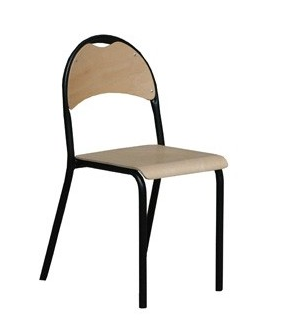 2Regały magazynowe 100Regały magazynowe 100Regał  magazynowy o solidnej metalowej konstrukcji. Półki  regału wykonane z estetycznej i gładkiej płyty MDF (pilśniowej), która posiada atest PZH – klasę higieny E1. Półki wzmocnione metalową poprzeczką zapobiegającą wygięciu się płyty i zwiększają jej udźwig. Póki montowane do gotowych otworach montażowych  za pomocą śrub w dowolnej konfiguracji. Otwory montażowe   rozmieszczone po dwóch stronach kątownika równo na całej długości nogi. Na jeden regał przypada minimum 5 półek o udźwigu min. 190kg. Wykończenie : ocynk. Wysokość 200cmGłębokość 50cmSzerokość 100cmIlość półek 5sztSzt.27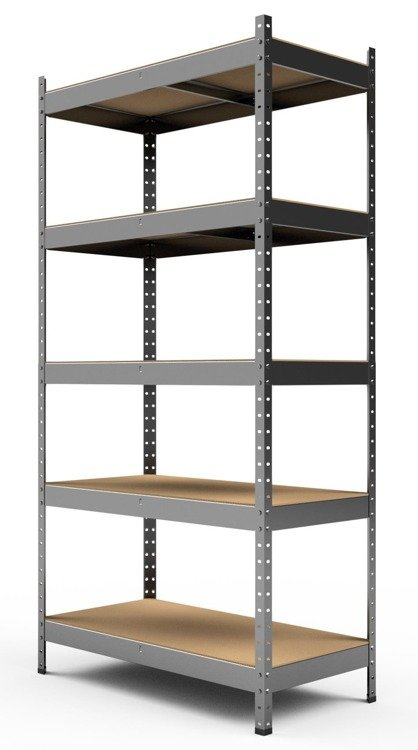 3Regały magazynowe 90Regały magazynowe 90Regał  magazynowy o solidnej metalowej konstrukcji. Półki  regału wykonane z estetycznej i gładkiej płyty MDF (pilśniowej), która posiada atest PZH – klasę higieny E1. Półki wzmocnione metalową poprzeczką zapobiegającą wygięciu się płyty i zwiększają jej udźwig. Póki montowane do gotowych otworach montażowych  za pomocą śrub w dowolnej konfiguracji. Otwory montażowe   rozmieszczone po dwóch stronach kątownika równo na całej długości nogi. Na jeden regał przypada minimum 5 półek o udźwigu min. 190kg. Wykończenie : ocynk. Wysokość 200cmGłębokość 50cmSzerokość 90cmIlość półek 5sztSzt.3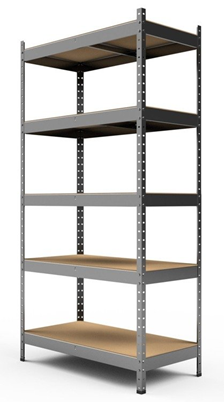 4Komplet pościeli Komplet pościeli Komplet jednobarwnej wytrzymałej pościeli w skład którego wchodzi 1 poszwa na kołdrę w rozmiarze 160cmmx200cm oraz dwie poszwy na poduszki w rozmiarze 70cmx80cm. Materiał 100% bawełna. Zapinana na kryty zamek błyskawiczny. Gramatura materiału minimum 150g/m2Pościele będą użytkowane w męskim internacie.Kolor popielaty (szary) Szt.485Prześcieradło Prześcieradło Prześcieradło jednobarwne bez gumki w rozmiarze 140cmx200cm. Materiał w 100% bawełna. Gramatura materiału minimum 150g/m2. Kolor popielaty (szary).Kolor pasujący do kompletu pościeli z punktu 4.  Szt.486Narzuty Narzuty Narzuta na łóżko w rozmiarze 170cmx205cm. Materiał miły w dotyku, nie śliski, nie błyszczący. Kolor: cappuccino, kawa z mlekiem. Jednobarwne, gładkie. Szt.247Kołdra 160x200Kołdra 160x200Kołdra całoroczna w rozmiarze 160cmx200cm.Przyjazna dla alergików, nie podrażnia, nie uczula. Temperatura prania 90°C.POKRYCIE - wysokiej jakości tkanina z delikatnych, ale bardzo trwałych mikrowłókien, odporna na pranie w wysokiej temperaturze i szybkoschnąca.KONSTRUKCJA – jednowarstwowa, pikowana, wykończona lamówką.WYPEŁNIENIE - włóknina wysokopuszysta. Zapewnia sprężystość, odporność na zgniatanie, dobrą cyrkulację powietrza oraz izolację termiczną. Gramatura 300g/m2. Materiał wypełnienia 100% poliester. Szt.128Poduszka 70x80Poduszka 70x80 Poduszka średnio wysoka, miękka i sprężysta w rozmiarze 70cmx80cm.  Przyjazna dla alergików, nie podrażnia i nie uczula. Temperatura prania 90°C.POKRYCIE - wysokiej jakości tkanina z delikatnych, ale bardzo trwałych mikrowłókien, odporna na pranie w wysokiej temperaturze i szybkoschnąca.KONSTRUKCJA – jednokomorowaWYPEŁNIENIE - granulat w postaci tysięcy małych wysokosprężystych kuleczek. Jest elastyczny, odporny na zgniatanie oraz zapewnia łatwe przywracanie puszystości. Materiał wypełnienia 100% poliester. Szt.12